Further ideas for Charlie and the Chocolate Factory: Chapters 23 and 24: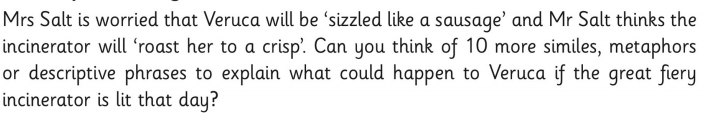 Chapter 25 and 26: 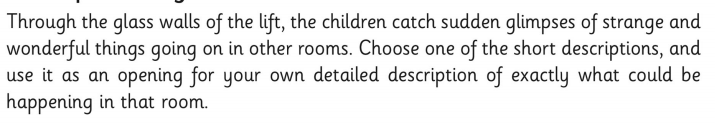 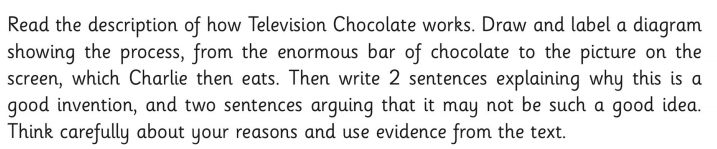 Chapters 27 and 28: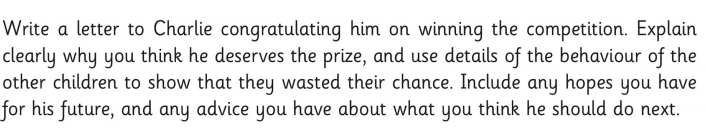 Chapters 29 and 30: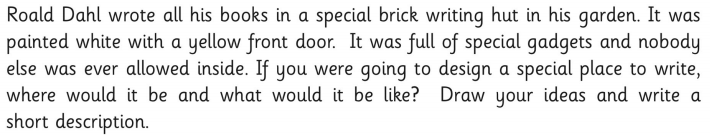 